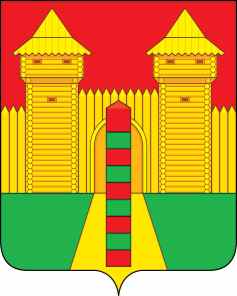 АДМИНИСТРАЦИЯ  МУНИЦИПАЛЬНОГО  ОБРАЗОВАНИЯ «ШУМЯЧСКИЙ  РАЙОН» СМОЛЕНСКОЙ  ОБЛАСТИРАСПОРЯЖЕНИЕот 01.06.2023г.  № 141-р           п. ШумячиО согласовании списания художественной и учебной литературыВ соответствии с постановлением Администрации муниципального образования «Шумячский район» Смоленской области от 30.05.2018г. № 273 «Об утверждении Административного регламента исполнения Администрацией муниципального образования «Шумячский район» Смоленской области функции «Согласование списания имущества, переданного в хозяйственное ведение муниципальным предприятиям, и имущества, переданного в оперативное управление муниципальным учреждениям Шумячского района Смоленской области в новой редакции», на                    основании ходатайства муниципального бюджетного общеобразовательного учреждения «Руссковская средняя школа»  от 22.05.2023г. № 581.1. Согласовать списание учебной и художественной литературы, в количестве 2053 экземпляра, на сумму 70901рублей 17 копеек, находящихся  на балансе  муниципального бюджетного общеобразовательного учреждения «Руссковская средняя школа»2. Отделу экономики и комплексного развития Администрации муниципального образования «Шумячский район» Смоленской области внести соответствующие изменения в реестр объектов муниципальной собственности.Глава муниципального образования«Шумячский район» Смоленской области                                      А.Н. Васильев